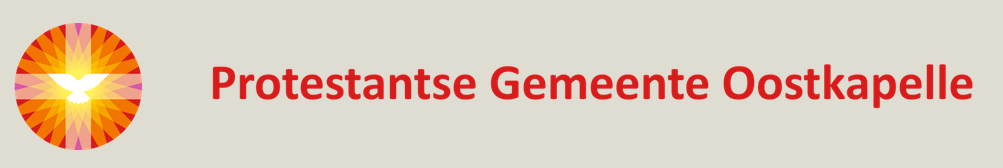 Liturgie Instapdienst: ‘Wat bindt ons?’Orde van dienst voor zondag 5 maart 2023 in de Zionskerk te Oostkapelle. Medewerkers: Era Jacobse-Overdulve, Hans Corbijn en ds. Flip Beukenhorst.Ouderling van dienst is Frans Vijlbrief en organist is Rinus Jobse. Er is Kindernevendienst onder leiding van Els Maljaars-de Visser.BEGINOrgelspel vooraf:  variaties over de melodie van ‘Een mens te zijn op aarde’Welkom en mededelingen door de ouderling van dienstDoven van de tweede kaars door een kind van de kindernevendienstZingen:   Liedboek 288: 1x luisteren melodie, 2x zingen – ‘Goedemorgen…’Liturgische opening met bemoediging en groetUitleg over de liturgische bloemschikking ‘Uit liefde voor jou’Gesprek met de kinderenGebed Zingen:   Liedboek 540: strofen 1 t/m 10 – ‘Het waren tien geboden’MIDDENEra vertelt over de bedoeling en het waardevolle van InstapdienstenEen instapdienst uit 2012: ‘Wat bezielt ons?’ – Hans   Zingen:  Liedboek 289: strofen 1, 2 en 3 – ‘Heer, het licht van uw liefde schittert’De bedoeling en het waardevolle (2) – Era Een musical uit 2019: ‘Vergeet nooit de verhalen’ – deel DVDDe bedoeling en het waardevolle (3) – Era Een extra woord van de domineeZingen:   Liedboek 550: strofen 1, 2 en 3 – ‘Verheug u, gij dochter van Zion’SLOTVerzamelen van thema’s voor de voorbedenVoorbeden – Stil gebed – Onze VaderCollecte aankondiging – Willy KollenSlotwoord én kijken slotlied op weg naar de volgende Instapdienst – Hans Heenzending en Zegen Staande zingen:   Liedboek 431.c. – ‘Amen’ 3xUitleidend orgelspel:  ‘Andante in F’ van Gustav MerkelCollecten bij de uitgang: 1ste PG Oostkapelle (NL38 RABO 0375 5191 57); 2de Stichting Faya Lobi Friends for Future (via Diaconie NL45 RBRB 0845 0168 57).Welkom bij een belangstellend gesprek met koffie en thee in de zijruimte                        